Market Review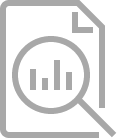 Source:  FactSet financial data and analyticsEquity markets bounced back in December as investors gained confidence that Omicron was unlikely to derail economic growth. International developed equities led the way returning 5.1% helped by a weaker US dollar, followed by US equities and emerging markets, returning 4.5% and 1.9%, respectively. US equites returned 28.7% in 2021 as the S&P 500 hit 70 new all-time highs during the year, which is just second to 1995’s 77 new all-time high record.  US dividend equities, were notable as they outperformed the S&P in December and the full year 2021, returning 7.3% and 32.2% for the month and year respectively.   All but one of the S&P 500 sectors was positive for the month of December. Real Estate and Consumer Staples sectors had the largest gains in December and were up 10.2% and 10.3% respectively. The big winner of 2021 was Energy which was up 54.6%, followed by Real Estate which gained 46.2%; both sectors benefited from the reopening trade as COVID restrictions loosened throughout 2021.    The bond markets were relatively flat in December and down for the year. Multiple COVID waves, rising inflation and the Fed signaling it may consider three rate hikes in 2022 put added pressure on the fixed income markets and can be attributed to the year’s lackluster performance. Lower quality bonds such as corporate high yield continued its winning streak in December, returning 1.9% for the month and 5.3% for the year as investors sought yield.The commodity index returned 3.5% in December as inflation remains a major theme. Within the broad commodity complex, the big winner for the year was energy, returning 52.1% for the year. Gold returned 2.9% December but was unable to reverse its slump for the year despite inflation fears. US REITs had another spectacular month returning 9.6% in December, capping of a great year that returned 41.3% in 2021.Relative to a globally balanced (60/40) equity/bond index, allocations to global equities, US REITs, gold and commodities helped while global bonds hurt for the month.Source: FactSet financial data and analyticsDEFINITIONSAsset ClassIndexDefinitionDefinitionUS EquityS&P 500measures the performance of 500 leading companies in the U.S.  Constituents generally have a market-cap above $5 billion and represent approximately 80% of the investable market. measures the performance of 500 leading companies in the U.S.  Constituents generally have a market-cap above $5 billion and represent approximately 80% of the investable market. Global EquityMSCI ACWI measures large- and mid-cap equity performance of developed and emerging markets.  Represents approximately 85% of the global equity investment universe. measures large- and mid-cap equity performance of developed and emerging markets.  Represents approximately 85% of the global equity investment universe. International Developed EquityMSCI EAFEmeasures the equity performance of countries considered to represent developed markets, excluding the U.S. and Canada.measures the equity performance of countries considered to represent developed markets, excluding the U.S. and Canada.Emerging Markets (EM) EquityMSCI Emerging Marketsmeasures the equity market performance of countries considered to represent emerging markets. measures the equity market performance of countries considered to represent emerging markets. US EquityNasdaq 100measures companies across major industry groups including computer hardware and software, telecommunications, retail/wholesale trade and biotechnology. measures companies across major industry groups including computer hardware and software, telecommunications, retail/wholesale trade and biotechnology. Sector –                                            Real Estate   S&P 500 Sector Real Estatemeasures the performance of companies from the following industries:  real estate management & development and REITS, excluding mortgage REITS.measures the performance of companies from the following industries:  real estate management & development and REITS, excluding mortgage REITS.Sector–EnergyS&P 500 Sector Energy measures the performance of companies involved in the development and production of crude oil, natural gas and provide drilling and other energy-related services.measures the performance of companies involved in the development and production of crude oil, natural gas and provide drilling and other energy-related services.Sector - Consumer StaplesS&P 500 Sector Consumer Staplesmeasures the performance of companies involved in the development and production of consumer products including food and drug retailing, beverages, food products, tobacco, household products and personal products.measures the performance of companies involved in the development and production of consumer products including food and drug retailing, beverages, food products, tobacco, household products and personal products.